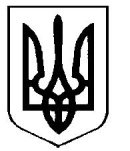 УкраїнаВерховинська селищна рада Верховинського району Івано-Франківської областівосьмого скликання двадцять третя   сесіяРІШЕННЯвід 15.12.2022 року          			                                                  с-ще Верховина№316-23/2022Про затвердження заходів на 2023 рік  щодо виконання Програми підтримки внутрішньо переміщених осіб на 2022-2023 рокиКеруючись п. 22  ст.26 Закону України “Про місцеве самоврядування в Україні”, на виконання Закону України від 20.10.2014 № 1706-VII «Про забезпечення прав і свобод внутрішньо переміщених осіб» та з метою забезпечення соціальної, правової, матеріальної підтримки внутрішньо переміщених осіб у зв’язку з введенням воєнного стану,  селищна радаВИРІШИЛА:	1. Затвердити Заходи на 2023 рік щодо  виконання Програми підтримки внутрішньо переміщених осіб на 2022-2023 роки (додаються).2. Фінансування Програми здійснювати за рахунок коштів селищного бюджету та інших джерел, незаборонених чинним законодавством.3. Контроль за виконанням даного рішення покласти на постійну комісію з питань соціального захисту, фінансів, бюджету, планування соціально-економічного розвитку, інвестицій, міжнародного співробітництва та у справах учасників АТО (Я.Стефурак) .Селищний голова                                                        Василь МИЦКАНЮКСекретар ради                                                              Петро АНТІПОВЗАХОДИ ЩОДО ЗАБЕЗПЕЧЕННЯ ВИКОНАННЯ  ПРОГРАМИ ПІДТРИМКИ ВНУТРІШНЬО ПЕРЕМІЩЕНИХ ОСІБ НА 2023 рікДодатокдо рішення двадцять третьої сесії Верховинської селищної ради№316-23/2022 від 15.12.2022 року№ п/пНазва напрямку діяльності (пріоритетні завдання)Перелік заходів ПрограмиТермін викона-ння ПрограмиВиконавціОрієнтовані обсяги фінансування  гривень, в тому числі:Орієнтовані обсяги фінансування  гривень, в тому числі:Орієнтовані обсяги фінансування  гривень, в тому числі:Очікуваний результат№ п/пНазва напрямку діяльності (пріоритетні завдання)Перелік заходів ПрограмиТермін викона-ння ПрограмиВиконавціджерело фінансуванняджерело фінансуванняджерело фінансуванняОчікуваний результат№ п/пНазва напрямку діяльності (пріоритетні завдання)Перелік заходів ПрограмиТермін викона-ння ПрограмиВиконавціСелищний бюджетКошти не бюд-жетних джерелВСЬОГООчікуваний результат1.Підтримка ВПО та/або евакуйованих осіб у зв’язку із введенням воєнного стану1.1 Забезпечення харчуванням та медичними засобами, придбання товарів першої необхідності, гігієнічних засобів, оплата їх доставки, побутове обслуговування, оплата комунальних послуг, енергоносії тощо1.2. Облаштування місць розміщення ВПО2023 рікВерховинська селищна рада  50 000,0050 000,00Підтримка ВПО та/або евакуйованих осіб у Верховинській територіальній громаді та забезпечення їм фінансової можливості для придбання товарів і послуг, реалізація права даних осіб на належний рівень життя